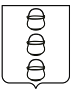 ГЛАВА
 ГОРОДСКОГО ОКРУГА КОТЕЛЬНИКИ
 МОСКОВСКОЙ ОБЛАСТИПОСТАНОВЛЕНИЕ11.03.2019 № 116-ПГг. КотельникиО внесении изменений в постановление администрации городского округа Котельники Московской области от 11.12.2015 № 961-ПА «Об утверждении Положения и состава комиссии по рассмотрению вопросов о постановке на учёт многодетных семей городского округа Котельники Московской области в целях бесплатного предоставления земельных участков»В соответствии с Федеральным законом от 06.10.2003 № 131-ФЗ «Об общих принципах организации местного самоуправления в Российской Федерации», Федеральным законом от 27.10.2010 № 210-ФЗ «Об организации предоставления государственных и муниципальных услуг», пунктом 6 статьи 39.5 Земельного кодекса Российской Федерации, законом Московской области от 07.06.1996 № 23/96-ОЗ «О регулировании земельных отношений в Московской области», Законом Московской области от 01.06.2011 № 73/2011-ОЗ «О бесплатном предоставлении земельных участков многодетным семьям в Московской области», Постановлением Правительства Московской области от 04.04.2013 № 222/12 «О мерах по реализации Закона Московской области» «О бесплатном предоставлении земельных участков многодетным семьям в Московской области»» (вместе с «Перечнем и порядком представления документов и сведений для постановки многодетной семьи на учёт в целях бесплатного предоставления земельного участка»), Положением о порядке учёта многодетных семей городского округа Котельники Московской области в целях бесплатного предоставления земельных участков, утвержденным постановлением администрации городского округа Котельники от 26.05.2015 № 362-ПА, Уставом городского округа Котельники Московской области, постановляю:1. В постановление администрации городского округа Котельники Московской области от 11.12.2015 № 961-ПА «Об утверждении Положения и состава комиссии по рассмотрению вопросов о постановке на учёт многодетных семей городского округа Котельники Московской области в целях бесплатного предоставления земельных участков» внести в «Состав комиссии по рассмотрению вопросов о постановке на учёт многодетных семей городского округа Котельники Московской области в целях бесплатного предоставления земельных участков» (далее - постановление) следующие изменения:1.1. Приложение 2 «Состав комиссии по рассмотрению вопросов о постановке на учёт многодетных семей городского округа Котельники Московской области в целях бесплатного предоставления земельных участков» к постановлению изложив в новой редакции (согласно приложению 1).2. Отделу информационного обеспечения управления внутренней политики МКУ «Развитие Котельники» обеспечить официальное опубликование настоящего постановления в газете «Котельники Сегодня» и размещение (опубликование) на Интернет-портале администрации городского округа Котельники Московской области.3. Контроль за выполнением данного постановления возложить на заместителя главы администрации Жигалкина С.А.Глава городского округа Котельники Московской области					                               А.А. БулгаковПриложение 1к постановлению главы городского                               округа Котельники Московской области«___» _________ 2019г. № ______-ПГПриложение 2УТВЕРЖДЕНпостановлением администрации городского округа Котельники Московской области от «11» декабря 2015 № 961-ПАСОСТАВкомиссии по рассмотрению вопросов о постановке на учёт многодетных семей городского округа Котельники Московской области в целях бесплатного предоставления земельных участковЖигалкин С.А.заместитель главы администрации городского округа Котельники Московской области (председатель комиссии)Гювелян Ж.К.начальник управления имущественных отношений администрации городского округа Котельники Московской области (заместитель председателя комиссии)Годун Д.С.главный эксперт отдела правовой работы и нормотворчества правового управления администрации городского округа Котельники Московской областиКугатова Д.М.заместитель начальника управления - начальник отдела правовой работы и нормотворчества правового управления администрации городского округа Котельники Московской областиМокшина С.В.начальник правового управления  администрации городского округа Котельники Московской областиРусу А.А.заместитель начальника управления - начальник земельного отдела управления имущественных отношений администрации городского округа Котельники Московской области (помощник секретаря комиссии)Савченко С.С.консультант земельного отдела управления имущественных отношений администрации городского округа Котельники Московской области (секретарь комиссии)